Муниципальное бюджетное дошкольное образовательное учреждениедетский сад «Светлячок» г. Южи155630, Ивановская область, г. Южа, ул. Горького, д.5Телефон: (8-493-47) 2-15-12, e-mail:dou_svetlyachok@rambler.ruУтверждено:Заведующий МБДОУ______________  Ю.С. РожковаПриказ №06-06-1 от 06.06.2023 г.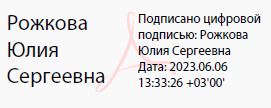 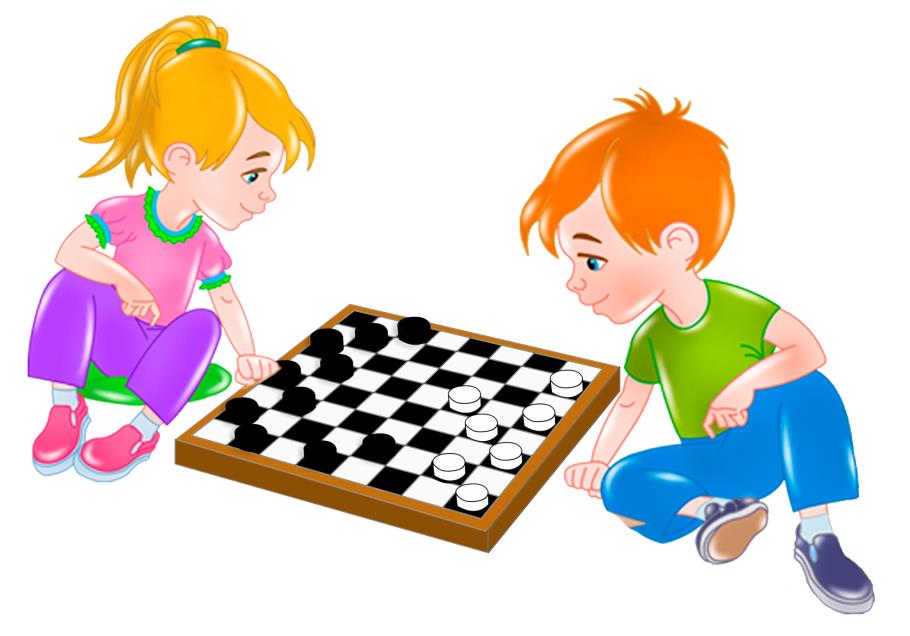 Руководитель кружка:воспитатель 1 кв. категории И.И БормотоваПояснительная записка.Большой популярностью в нашей стране пользуются шашечные и шахматные игры. Игры в шашки и шахматы пришли в наши дни с древних времен. На сегодняшний день эти игры стали одним из видов спорта.     Игры в шашки и шахматы развивают логическое мышление, смекалку, сообразительность; вырабатывают умение мыслить абстрактно; воспитывают усидчивость, пространственное воображение; развивают способность действовать в уме; самое главное – развивают память. Шашки и шахматы – это средство для умственного развития детей. Ребенок, обучающийся этим играм, становиться собраннее, самокритичнее, привыкает самостоятельно думать, принимать решения, бороться до конца, не унывать при неудачах. Такая деятельность рассчитана на работу в паре и изначально предполагает так же элемент соревнований, что повышает эффективность развития ребенка.     Экспериментально подтверждено, что дети, вовлеченные в волшебный мир шашек и шахмат, лучше успевают в школе, особенно по точным наукам. Обучение дошкольников играм в шашки и шахматы является весьма актуальным на сегодняшний день. Перейдя от взрослых к детям, эти удивительные игры стали средством воспитания и обучения, причем ненавязчивого, интересного, увлекательного. Кроме того, массовое обучение дошкольников помогает выявить дарования. Обучение этим играм является сложным и трудоемким процессом. Поэтому очень важно довести до сознания кружковцев то, что достижение спортивного успеха возможно только при настойчивости, трудолюбии, постоянной аналитической работе. Без воспитания в себе сильной воли, привычки к самостоятельным занятиям, без соблюдения режима, общефизической подготовки нельзя добиться серьёзных результатов. Благодаря этим играм дети учатся быть терпеливыми, усидчивыми, настойчивыми в достижении поставленной цели, вырабатывают в себе работоспособность, умение решать логические задачи в условиях дефицитавремени, тренируют память, учатся самодисциплине. Работа кружка составлена с учетом интеграции образовательных областей:«Познавательное развитие», где дети учатся ориентироваться на ограниченной территории, располагать предметы в указанном направлении, отражать в речи их пространственное расположение. «Социально-коммуникативное», где дети закрепляют умения согласовывать свои действия с действиями ведущего и других участников игры. Развивают сообразительность, умение самостоятельно решать поставленную задачу. «Речевое развитие», где дети формируют умение вести диалог с воспитателем, со сверстниками, воспитывают культуру речевого общения; - у детей развивается интерес к художественной литературе, воспитывается чувство сострадания, сочувствия к героям книги, развивается чувство юмора. «Художественно-эстетическое развитие», у детей формируется умение свободного владения карандашом при выполнении изображения, при закрашивании изображения. Программа рассчитана на детей 5-7 лет. В состав группы входит 8 - 10 детей. Предполагает проведение двух занятий в неделю во вторую половину дня. Продолжительность занятия: не более 30 минут. Группа сформирована по желанию детей и по рекомендации родителей и воспитателя.Цель: Создание условий для личностного и интеллектуального развития детей старшего дошкольного возраста посредством ознакомления игры в шашки и шахматы.Задачи:         Образовательные:* Формировать устойчивый интерес детей к игре в шашки и шахматы.* Познакомить с основными понятиями, терминами.* Совершенствовать умение детей свободно ориентироваться на шахматной доске, разыгрывать партии.* Формировать умение анализировать свои и чужие ошибки, планировать свою деятельность, выбирать правильное решение.* Обеспечить успешное овладение детьми основополагающими принципами ведения шашечной и шахматной партий.Развивающие:*Формировать стремление ребёнка к самостоятельному решению логических задач.*  Развивать мыслительные операции.Воспитательные:* Воспитывать усидчивость, целеустремлённость.*  Прививать культуру общения, уважение к взрослым и детям.Перспективный план «Чудо шашки»             Перспективный план «Шахматы»                                          (1 год обучения)Месяц: СЕНТЯБРЬТема: «В стране шахматного королевства»Цель: Познакомить детей с историей возникновения шахмат. Пробудить интерес к шахматной игре. Заинтересовать детей через увлекательные и достоверные факты.Познакомить с новыми понятиями — «шахматная доска», «белые и черные поля», «центр» шахматной доски.Тема: «Волшебная доска»Цель: Продолжать знакомство с шахматной доской. Учить правильно располагать доску между партнерами. Познакомить с новыми понятиями: горизонтальная и вертикальная линии, «диагональ». Закреплять полученные знания посредством дидактических игр-заданий.Д/И: «Горизонталь, вертикаль, диагональ.Продолжаем играть в шашки.Тема: Игра между соперниками.Цель: развитие и совершенствование мыслительных операций.Месяц: ОКТЯБРЬ Тема: «Шахматные фигуры»Цель: Познакомить детей с шахматными фигурами, белыми и черными (ладья, слон, конь, пешка, ферзь, король), учить сравнивать фигуры между собой, упражняться в нахождении той или иной фигуры в ряду остальных.Д/И:» Чудесный мешочек» ,»Будь внимателен». Тема: «Шахматные фигуры»Программные задачи: Закрепить знания детей о шахматных фигурах. Упражнять в правильном названии шахматных фигур. Учить определять ту или иную шахматную фигуру в ряду остальных. Закрепить полученные знания с помощью дидактических игр-заданий.Д/И: «Правильно - неправильно», «Четвёртый лишний». Тема: «Начальное положение»Программные задачи: Познакомить детей с новыми понятиями: «начальное положение или начальная позиция», «партия», запомнить правило «ферзь любит свой цвет». Закрепить новый материал посредством дидактических игр-заданий.Д/И: «Узнай фигуру по описанию», «Кто быстрее». Тема: «Шахматная фигура Ладья»Программные задачи: Познакомить детей с шахматной фигурой «ладья», новым понятием «ход фигуры».Месяц: НОЯБРЬ Тема: «Шахматная фигура Ладья»Цель: Продолжать знакомить детей с шахматной фигурой «ладья», вспомнить место ладьи в начальном положении, ход фигуры, познакомить с новым понятием «взятие». Д/И: «Что изменилось?», «Домино».Тема: «Шахматная фигура Ладья»Цель: Закрепить полученные знания детей о шахматной фигуре «ладья» в игровой практике на шахматной доске; упражняться в умении ходить ладьей, отслеживать взаимодействие между белой и черной ладьей на шахматной доске, учиться предвидеть события на шахматной доске на один ход вперед.Тема: «Шахматная фигура Слон»Цель: Познакомить детей с шахматной фигурой «слон». Место слона в начальном положении. Ход слона.Тема: «Шахматная фигура Слон»Цель: Продолжать знакомить детей с шахматной фигурой «слон», вспомнить место слона в начальном положении, ход слона, что такое. Показать детям, как слон выполняет взятие. Закрепить полученные знания посредством дидактических игр.Д/И: «Шахматные прятки»,  «Куча мала».Месяц: ДЕКАБРЬТема: «Ладья против слона» (игровая практика)Цель: Закреплять полученные детьми знания о шахматных фигурах «ладья» и «слон» в игровой практике на шахматной доске. Упражняться в умении взаимодействовать между фигурами на шахматной доске, учить детей предвидеть ход событий на доске и, в соответствии с этим, выбирать методы защиты или нападения.Тема: «Шахматная фигура Ферзь»Цель: Познакомить детей с шахматной фигурой «ферзь». Место ферзя в начальной позиции. Ход ферзя. Познакомить детей с правилами взятия ферзем. Закрепить полученные знания посредством дидактических игр.Д/И: «Школа», «Путешествие».Тема: «Шахматная фигура Ферзь» (игровая практика) Цель: Закреплять полученные знания детей о шахматной фигуре «ферзь» в игровой практике на шахматной доске; учить детей следовать правилам ведения шахматной партии: делать ходы поочередно, учитывая ход соперника и предвидя ответный ход; учить детей понимать и правильно решать поставленную перед ними учебную задачу.Месяц: ЯНВАРЬ Тема: «Шахматная фигура Конь»Цель: Познакомить детей с шахматной фигурой «конь». Место коня в начальной позиции. Ход коня, взятие. Тема: «Шахматная фигура Конь» (продолжение темы)Программные задачи: Продолжать знакомить детей с шахматной фигурой «конь», вспомнить полученные знания на предыдущем занятии (место коня в начальной позиции, ход коня, взятие). Упражняться в ходе коня и во взятии. Учить детей правильно понимать и решать поставленную перед ними у МартМесяц: ФЕВРАЛЬ.Тема: «Шахматная фигура Конь» Цель: Закреплять полученные детьми знания о шахматной фигуре «конь» в игровой практике на шахматной доске; учить детей правильно взаимодействовать между фигурами в процессе выполнения игровых заданий, вспоминать и применять полученные знания о шахматных фигурах (ладье, слоне, ферзе) в процессе игры.Тема: «Пешка»Цель: Познакомить детей с «пешкой». Место пешки в начальном положении. Ход пешки, взятие. Взятие на проходе.Д/И: « Шахматный теремок», »Секретная фигура».Месяц:  Март.Тема: «Шахматная фигура Король»Цель: Продолжать знакомить детей с шахматной фигурой «король», (место короля в начальной позиции, ход короля, взятие). Дать новое понятие — «контролируемое» поле. Закреплять полученные знания с помощью дидактических игр-упражнений: учить детей правильно понимать учебную задачу и выполнять ее самостоятельно.Тема: «Шах»Цель: Познакомить детей с новым понятием «шах», тремя вариантами защиты от шаха. Учить находить позиции, в которых объявлен шах, в ряду остальных, где шаха нет. Закреплять новые знания посредством индивидуальных игр-заданий, учить детей правильно понимать поставленную задачу и самостоятельно ее решать.Д/И: « Домино», «Шахматная лесенка».Тема: «Шах и мат»Цель: вспомнить значение понятия «шах». Познакомить с новым понятием «мат». Учить находить позиции, в которых объявлен мат, в ряду остальных, где мата нет. Закреплять полученные знания посредством индивидуальных заданий, учить детей правильно понимать поставленную учебную задачу и самостоятельно ее решать.Д/И: « Кто сильнее»,  «Собери шахматную доску». Тема: «Ничья и пат»Программные задачи: познакомить детей с новыми понятиями — «ничья» и «пат». Показать несколько вариантов шахматной игры, которые приводят к ничейной позиции.Учить находить позиции, в которых есть пат, в ряду остальных, где пата нет. Закреплять полученные знания посредством индивидуальных заданий, учить детей правильно понимать учебную задачу и самостоятельно ее решать.Месяц: АПРЕЛЬТема: «Рокировка»Программные задачи: познакомить детей с новыми понятиями: «рокировка», «длинная и короткая рокировка». Познакомить с правилами рокировки. Закреплять полученные знания посредством дидактических игр-заданий.Тема: «Шахматная партия»Программные задачи: продолжать знакомить детей с правилами ведения партии, с основными дебютными принципами, познакомить с новыми понятиями «ловушка», «детский мат».Месяц: МАЙ Тема: «Шахматные часы»Программные задачи: познакомить детей с часами, которыми пользуются шахматисты во время партии. Познакомить с новыми понятиями: «шахматные» часы, «время, отведенное на партию», «контроль времени». Тема: ШАШЕЧНЫЙ И ШАХМАТНЫЙ ДОСУГ.Цель: Активизировать мыслительную и познавательную деятельность воспитывать интерес к игре в шашки и шахматы.Педагогический мониторинг усвоения программы 1 года обучения игры в шахматы.К концу первого года обучения ребенок должны знать:- историю возникновения шахматной игры.- шахматные термины: белое и черное поле, горизонталь, вертикаль, диагональ, центр, партнеры, начальное положение, белые, черные, ход, взятие.- названия шахматных фигур: ладья, слон, ферзь, конь, пешка, король.- правила хода и взятия каждой фигуры.К концу первого года дети должны уметь:- ориентироваться на шахматной доске.- играть каждой фигурой в отдельности.- правильно помещать шахматную доску между партнерами.- правильно расставлять фигуры перед игрой.- различать горизонталь, вертикаль, диагональ.- рокировать;- решать элементарные шахматные задачи.- правильно располагать доску между партнерами, расставлять фигуры.Критерии оценки2 (Высокий): Ребенок имеет представление о истории шахмат .Умеет быстро и правильно находить поля, вертикали, горизонтали и диагонали, показывая и называя их вслух. Знает, различает и называет шахматные фигуры. Знает ходы шахматных фигур и их отличия. Имеет понятие о приёмах взятия фигур. У ребёнка развита познавательная активность, логическое мышление, воображение. Развито зрительное восприятие, внимание, мелкая моторика рук. Умеет планировать свои действия, обдумывать их, рассуждать, искать правильный ответ. Развита ловкость и смекалка, ориентировка в пространстве1 (Средний): Ребенок имеет представление о истории шахмат. Допускает ошибки при поиске шахматных полей, вертикалей, горизонталей и диагоналей, показывая и называя их вслух. Путает название шахматных фигур, ходы шахматных фигур и их отличия. Путает понятия «равно», «неравно»,«больше», «меньше».0 (Низкий): Ребенок не умеет быстро и правильно находить поля, вертикали и диагонали, показывать и называть их вслух. Не знает, не различает и не называет шахматные фигуры. Не знает ходов шахматных фигур и их отличия.Диагностическая карта формирования  уменийстарших дошкольников играть в шахматы1 год обучения.Мониторинг уровня умений                        дошкольников играть в  шашкиДиагностическая карта формирования  уменийстарших дошкольников играть в шашки.Пояснения к пунктам таблицы: 1. Ребенку предлагается расставить шашки в количестве 24 штук двух цветов для дальнейшей игры. 2. Кто начинает игру и почему? Как определить, кто играет белыми шашками? 3. Педагог предлагает ребенку начать игру, наблюдая за тем, как он делает ходы. 4. В игре педагог создает ситуацию, при которой ребенок имеет возможность бить шашки соперника как по одной, так и несколько. 5. Педагог предлагает разыграть диаграммы в соответствии с определенным условием. 6. Проверка понимания игроком преимущества дамки перед обычной шашкой проходит непосредственно во время игры. 7. Проверку целесообразно проводить в игре как со взрослыми, так и со сверстниками. 8. Если ребенок оставляет партию незаконченной, педагог должен попытаться выяснить причину. Нежелание проиграть партию, обида на соперника, отставание в счете битых у соперника шашек расценивается как низкий уровень развития игровой мотивации. Критерии оценки результатов: Высокий уровень – ребенок самостоятельно и правильно справился с заданием; Средний уровень – для правильного выполнения задания ребенку требуется несколько самостоятельных попыток или подсказка педагога; Низкий уровень – ребенок не выполнил задание даже после подсказки педагога.                      Список детей посещающих кружок«В стране шашек и шахмат»на 2022 – 2023 гг.Кружковая работа по обучению детей игрев шахматы (2 год обучения)Перспективный план работы кружка.Сентябрь. Октябрь.Повторение.ШАХМАТНАЯ ДОСКА. Шахматная доска, белые и черные поля, горизонталь, вертикаль, диагональ, центр.Дидактические игры и задания."Горизонталь". Двое играющих по очереди заполняют одну из горизонтальных линий шахматной доски кубиками (фишками, пешками и т. п.)."Вертикаль". То же самое, но заполняется одна из вертикальных линий шахматной доски."Диагональ". То же самое, но заполняется одна из диагоналей шахматной доски. Дидактические игры и задания."Волшебный мешочек". В непрозрачном мешочке по очереди прячутся все шахматные фигуры,каждый из учеников на ощупь пытается определить, какая фигура спрятана."Угадай - ка". Педагог словесно описывает одну из шахматных фигур, дети должны догадаться, что это за фигура."Секретная фигура". Все фигуры стоят на столе учителя в один ряд, дети по очереди называютвсе шахматные фигуры, кроме "секретной", которая выбирается заранее; вместо названия этой фигуры надо сказать: "Секрет"."Угадай". Педагог загадывает про себя одну из фигур, а дети по очереди пытаются фигура загадана."Что общего?" Педагог берет две шахматные фигуры и спрашивает учеников, чем они похожи друг на друга. Чем отличаются? (Цветом, формой.)"Большая и маленькая". На столе шесть разных фигур. Дети называют самую высокую фигуру и ставят ее в сторону. Задача: поставить все фигуры по высоте.Ноябрь.НАЧАЛЬНАЯ РАССТАНОВКА ФИГУР. Начальное положение (начальная позиция); расположение каждой из фигур в начальной позиции; правило "ферзь любит свой цвет"; связь между горизонталями, вертикалями, диагоналями и начальной расстановкой фигур.Дидактические игры и задания"Мешочек". Ученики по одной вынимают из мешочка шахматные фигуры и постепеннорасставляют начальную позицию."Да и нет". Педагог берет две шахматные фигурки и спрашивает детей, стоят ли эти фигуры рядом в начальном положении."Мяч". Педагог произносит какую-нибудь фразу о начальном положении, к примеру: "Ладья стоит в углу", и бросает мяч кому-то из учеников. Если утверждение верно, то мяч следует поймать. Декабрь, Январь. ХОДЫ И ВЗЯТИЕ ФИГУР. Правила хода и взятия каждой из фигур, игра "на уничтожение", белопольные и чернопольные слоны, одноцветные и разноцветные слоны, качество, легкие и тяжелые фигуры, ладейные, коневые, слоновые, ферзевые, королевские пешки, взятие на проходе, превращение пешки.Дидактические игры и задания"Игра на уничтожение" – важнейшая игра .У ребенка формируется внутренний план действий, развивается аналитико-синтетическая функция мышления и др. Педагог играет с игроками ограниченным числом фигур (чаще всего фигура против фигуры). Выигрывает тот, кто побьет все фигуры противника."Один в поле воин". Белая фигура должна побить все черные фигуры, расположенные на шахматной доске, уничтожая каждым ходом по фигуре (черные фигуры считаются заколдованными, недвижимыми)."Лабиринт". Белая фигура должна достичь определенной клетки шахматной доски, не становясь на "заминированные" поля и не перепрыгивая их."Перехитри часовых". Белая фигура должна достичь определенной клетки шахматной доски, не становясь на "заминированные" поля и на поля, находящиеся под ударом черных фигур."Сними часовых". Белая фигура должна побить все черные фигуры, избирается такой маршрут передвижения по шахматной доске, чтобы белая фигура ни разу не оказалась под ударом черных фигур."Кратчайший путь". За минимальное число ходов белая фигура должна достичь определенной клетки шахматной доски."Захват контрольного поля". Игра фигурой против фигуры ведется не с целью уничтожения, а с целью установить свою фигуру на определенное поле. При этом запрещается ставить фигуры на клетки, находящиеся под ударом фигуры противника."Атака неприятельской фигуры". Белая фигура должна за один ход напасть на черную фигуру, но так, чтобы не оказаться под боем."Двойной удар". Белой фигурой надо напасть одновременно на две черные фигуры."Выиграй фигуру". Белые должны сделать такой ход, чтобы при любом ответе черных онипроиграли одну из своих фигур.Февраль, Март.ЦЕЛЬ ШАХМАТНОЙ ПАРТИИ. Шах, мат, пат, ничья, битое поле, мат в один ход, длинная и короткая рокировка и ее правила.Дидактические игры и задания"Шах или не шах". Приводится ряд положений, в которых ребята должны определить: стоит ли король под шахом или нет."Дай шах". Требуется объявить шах неприятельскому королю."Защита от шаха". Белый король должен защититься от шаха."Мат или не мат". Приводится ряд положений, в которых ученики должны определить: дан ли мат черному королю."Рокировка". Ученики должны определить, можно ли рокировать в тех или иных случаях.Апрель. ИГРА ВСЕМИ ФИГУРАМИ ИЗ НАЧАЛЬНОГО ПОЛОЖЕНИЯ.Общие представления о  том, как начинать шахматную партию.Дидактические игры и задания"Два хода". Для того чтобы ребёнок научился создавать и реализовывать угрозы, он играет с педагогом следующим образом: на каждый ход педагога ученик отвечает двумя своими ходами. "Первый шах". Игра проводится всеми фигурами из начального положения. Выигрывает тот, кто объявит первый шах.Май.Развивать навык игры в шахматы.Демонстрация полученных знаний и умений.Открытое занятие «Путешествие в страну Шахматной королевы»Педагогический мониторинг усвоения программы 2 года обучения игры в шахматы.Ожидаемые результатыК концу учебного года дети должны уметь:Ориентироваться на шахматной доске; Знать название шахматных фигур и правила хода взятия. Играть каждой фигурой в отдельности и в совокупности с другими фигурами без нарушений правил шахматного кодекса;Знать шахматные термины (рокировка, нотация, битое поле, мат, шах, пат.) Разыгрывать шахматную партию до конца с соблюдением всех правил шахматной игры.Критерии оценки2 (высокий) Ребенок имеет представление о «Шахматном королевстве», истории шахмат. Умеет пользоваться линейкой и тетрадью в клеточку. Умеет быстро и правильно находить поля, вертикали и диагонали, показывая и называя их вслух. Знает, различает и называет шахматные фигуры. Знает ходы шахматных фигур и их отличия. Понимает важность первых ходов. Имеет понятие о приемах взятия фигур. Умеет самостоятельно выполнять задания, кратко и точно выражать мысли, выполнять задания в более быстром темпе. Развито зрительное восприятие, внимание, мелкая моторика рук. Умеет планировать свои действия, обдумывать их, рассуждать, искать правильный ответ. Развита ловкость и смекалка, ориентировка в пространстве, способность думать, мыслить, анализировать. Имеет понятие «рокировка», «шах и мат». Умеет записывать шахматные партии.1 (средний) Ребенок затрудняется в использовании линейки и тетради в клетку, в умении быстро и правильно находить поля, вертикали и диагонали, показывать и называть их вслух. Путает название шахматных фигур, ходы шахматных фигур и их отличия. Путает понятия «равно», «не равно», «больше», «меньше».0 (низкий) Ребенок не умеет быстро и правильно находить поля, вертикали, диагонали, показывать и называть их вслух. Не знает, не различает и не называет шахматные фигуры. Не знает ходов шахматных фигур и их отличия. Не имеет понятия о «рокировке», «шах и мат». Не умеет записывать шахматные партии.Диагностическая карта формирования  уменийстарших дошкольников играть в шахматы.                             (2 год обучения.)    Дата               Тема                                  Содержание  Сентябрь«История возникновения игры»Наглядно-информационное обращение к родителям с сообщением о начале работы кружка «Чудо - шашки» и с просьбой приобрести настольную игру для дома.Оформление шашечного уголка для детей в групповой комнате.Организационный момент: набор детей в кружок.Просмотр видеофильма  «Про поросёнка, который умел играть в шашки»«Волшебная доска»Внесение шашек в группу.  Знакомство с общими понятиями: шашечная доска и шашки. Расстановка шашек. Чтение и инсценировка дидактической сказки «Королевство шашек» Для родителей: наглядная информация с описанием истории шашечной игры и правил игры. Проведение анкетирования на тему «Шашки в Вашей семье».   Октябрь«Шашечные дороги»Знакомство с игрой:  простая шашка, доска, поля черные и белые, горизонталь, вертикаль,  диагональ, центр, край, угол.Дидактическое упражнение «Каждой фигуре – свой домик» (расставить шашки на доске).Д /и.  «Шашечные дороги»Изучаем правила игры. Простые комбинации.Конкурс для родителей «Шашки своими руками»Совместное изготовление с детьми доски «Шашечницы»   Ноябрь«Гуляем по                  шашечным дорожкам»Повторение названий: горизонталь, вертикаль, диагональ.Дидактические упражнения: «Кто больше назовет предметов, расположенных вертикально (горизонтально)». «Гуляем по дорожкам»«Быстрые ракеты» (диагонали – самая длинная, короткая и т. д.)Изучаем правила игры.Простые комбинации.«Шашечные поля» «Прогуляйся по улицам»Продолжать знакомство с шашечным полем. У каждого поля на доске есть свой адрес - свое название. Поля обозначены цифрами и буквами сначала говорится название вертикали, потом номер горизонтали, т.е. сначала буква, потом цифра. Например – поле 1: d4 (дэ 4) Д/ игра: «Самый меткий стрелок». Назвать все поля, из которых состоят вертикали и горизонтали. Д/ игра «Найди дом для зверушек» (мелкие игрушки)  (где буква – название улицы, цифра – номер дома);Д/ игра « Посели матрешку в дом и назови её адрес».«Почтальон разносит письма по адресам»   ДекабрьОсновы шашечной игры: сила флангов, центр Основы шашечной игры: как пройти в дамкиПродолжаем изучать правила игры. Простая шашка и дамка. Познакомить с шашечным понятием: фланг, центр. Практическое закрепление материала. Упражнения на выполнение ходов пешками. Упражнения на выполнение ходов дамкой. Фигуры путешествуют по доске, стараясь как можно скорее попасть на названное преподавателем шашечное поле. Дидактические игры и упражнения на закрепление пройденного материала.« Кто быстрее переведет шашки на сторону соперника» (соблюдаем очередность хода). «Путешествие» «Составь доску» (по вертикалям, по горизонталям). «Чего не стало» или «Что изменилось».    ЯнварьОсновные приёмы борьбы на шашечной доске «Этикет игрока» - Правила поведения во время игры Закрепление навыков игры в «русские шашки».Подготовка к соревнованиям.(шашечные встречи)Парные игры детей. Тренировать в умении самостоятельно вести партию, обдумывая ходы, предугадывая ход противника Индивидуальные игры с отдельными детьми.Викторина «Кто лучше знает правила» (побеждает получивший большее количество звездочек за правильные ответы – ему вручается медаль « Знаток шашек»). Консультация для родителей «Поможем ребенку учиться проигрывать» (учиться сдерживать эмоции, понимать в проигрыше нет ничего страшного),    ФевральПрактическое закрепление материала в игре «Русские шашки». Игровая практикаПродолжаем закреплять навыки игры в «Русские шашки». Игры между соперниками. Развитие и совершенствование мыслительных операций. Основные приёмы борьбы на шашечной доскеТурнир на приз детского сада среди детей шашечного кружка.   МартРазвитие и совершенствование мыслительных операций.Знакомство с новой  игрой «Уголки». Что представляет собой игра в шашки «Уголки» Познакомить с правилами, помочь увидеть отличие игры от «русских шашек» .Совершенствовать умение передвигать шашки в соответствии с правилами, помнить о недопустимости вести шашку по диагонали.Игровая практика игры в «Русские шашки»Индивидуальные игры с отдельными детьми  АпрельПрактическое закрепление материала в игре «Уголки»Продолжение  ознакомления с  игрой «Уголки»Игра в паре «Займи дом соперника, кто быстрее переместит свои шашки»Совершенствовать технику и правила игры. Научить бытьсдержанным  в игре, не паниковать, не огорчаться припроигрыше.Выставка детских работ по теме  «Мир шашек глазами детей»    МайПрактическое закрепление материала по играм в «русские шашки» и «уголки».Соревнование по шашкам в ДОУ между игроками. Мониторинг уровня умений игры в шашки. Критерии оценки результатов.Ф. И. реб - каОриентировка на доскеРасположение Фигур.Название фигурШахматная терминологияПравила хода и взятия фигурКритерии оценкиВарламов                Костя+++++ВысокийШемаринТимофей+++++ВысокийГущин Марк+++++ВысокийПлужников Захар+++++СреднийОсин Иваи+++++СреднийБолтухов Даниил+++++ВысокийСуслова Саша+++++СреднийВицина Лера++       +        ++СреднийБугаёв Кирилл      +      +     +         +         +СреднийФамилия   имя  ребенка Расставляет шашки на полеНачало игры Ход шашек Бой шашек соперника ДамкаДоводит игру до концаКритерииОценкирезультатов1 Варламов                Костя  +++  +++ высокий2 ШемаринТимофей.  +++  +++  высокий3 Боровкова Ангелина  +++  +++  средний4 Папыгина София  +++  +++  средний5 Гущин Марк  +++  +++  высокий6 Плужников Захар  +++  +++  средний7 Суслова Александра  +++  +++  высокий8 Бугаёв Кирилл  +++  +++  высокий9Вицина Валерия  +++  +++  средний10 Осин Иваи  +++  +++    высокий№                        Фамилия,  имя ребенка Варламов КонстантинШемарин ТимофейБоровкова  АнгелинаПапыгина СофияГущин МаркПлужников ЗахарСуслова АлександраБугаёв КириллВицина ВалерияОсин Иван Болтухов ДаниилСоловьёв АлешаФамилия, имя ребенкаитогШахматные терминыШахматные терминыШахматные терминыШахматные терминыШахматные терминыШахматные терминыРешает задачи в ½ действияНазвание шахматных фигурПравила хода и взятияНазвание шахматных фигурПравила хода и взятияНазвание шахматных фигурПравила хода и взятияНазвание шахматных фигурПравила хода и взятияНазвание шахматных фигурПравила хода и взятияНазвание шахматных фигурПравила хода и взятияНазвание шахматных фигурПравила хода и взятияРазыгрывание шахматных партий до конца с соблюдением всех правилФамилия, имя ребенкаитогрокировканотацияБитое полематшахпатРешает задачи в ½ действияНазвание шахматных фигурПравила хода и взятияНазвание шахматных фигурПравила хода и взятияНазвание шахматных фигурПравила хода и взятияНазвание шахматных фигурПравила хода и взятияНазвание шахматных фигурПравила хода и взятияНазвание шахматных фигурПравила хода и взятияНазвание шахматных фигурПравила хода и взятияРазыгрывание шахматных партий до конца с соблюдением всех правилФамилия, имя ребенкаитогрокировканотацияБитое полематшахпатРешает задачи в ½ действияладьяслонферзьконьпешкапешкакорольРазыгрывание шахматных партий до конца с соблюдением всех правилВарламов КостяШемарин ТимофейОсин ИванГущин МаркСуслова СашаВицына ЛераБугаёв КириллПлужниковЗахар